                                            РЕШЕНИЕСовета сельского поселения Среднекарамалинский сельсовет муниципального района Ермекеевский район Республики Башкортостан Об утверждении решения Постоянной комиссии по социально-гуманитарным вопросам, развитию предпринимательства, благоустройству и экологии Совета сельского поселения Среднекарамалинский сельсовет муниципального района Ермекеевский  район Республики Башкортостан               об избрании председателя Постоянной комиссии  В соответствии со статьей 15 Регламента Совета сельского поселения Среднекарамалинский сельсовет муниципального района Ермекеевский  район Республики Башкортостан Совет сельского поселения Среднекарамалинский сельсовет муниципального района Ермекеевский район Республики Башкортостан решил:утвердить решение Постоянной комиссии по социально-гуманитарным вопросам, развитию предпринимательства, благоустройству и экологии Совета сельского поселения Среднекарамалинский сельсовет муниципального района Ермекеевский район Республики Башкортостан об избрании на должность председателя Постоянной комиссии Гавриловой Эндже Габдулловны – депутата от избирательного округа № 1.Глава сельского поселенияСреднекарамалинский  сельсовет муниципального района Ермекеевский районРеспублики Башкортостан                                                              Р.Б. Галиуллин25  сентября 2023 года№ 1/13-29  Урта Ҡарамалы ауыл советы ауыл билəмəhе советы муниципаль районының Йəрмəĸəй районы Башkортостан Республиĸаhы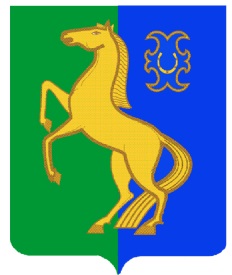 Совет сельского поселения Среднекарамалинский сельсовет муниципального района Ермекеевский район Республики Башкортостан 